01. NÚMERO DE REGISTRO:(para uso da PRPPG)01. NÚMERO DE REGISTRO:(para uso da PRPPG)01. NÚMERO DE REGISTRO:(para uso da PRPPG)01. NÚMERO DE REGISTRO:(para uso da PRPPG)01. NÚMERO DE REGISTRO:(para uso da PRPPG)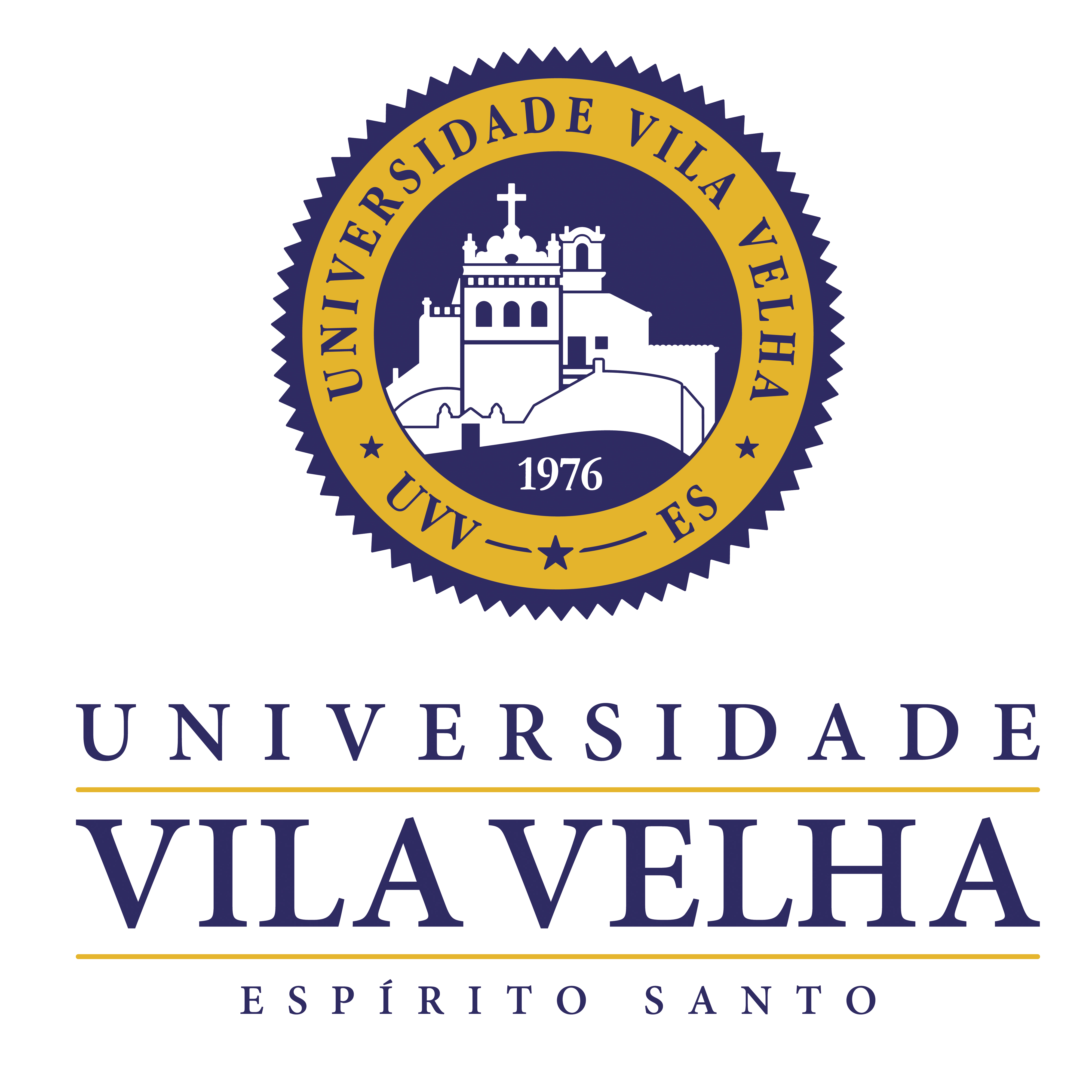     UNIVERSIDADE VILA VELHA    UNIVERSIDADE VILA VELHA    UNIVERSIDADE VILA VELHA    UNIVERSIDADE VILA VELHA    UNIVERSIDADE VILA VELHAREGISTRO DE PROJETO DE PESQUISAREGISTRO DE PROJETO DE PESQUISAT   000PRÓ-REITORIA DE PESQUISA PÓS-GRADUAÇÃO E EXTENSÃOPRÓ-REITORIA DE PESQUISA PÓS-GRADUAÇÃO E EXTENSÃOPRÓ-REITORIA DE PESQUISA PÓS-GRADUAÇÃO E EXTENSÃOPRÓ-REITORIA DE PESQUISA PÓS-GRADUAÇÃO E EXTENSÃOPRÓ-REITORIA DE PESQUISA PÓS-GRADUAÇÃO E EXTENSÃOPRÓ-REITORIA DE PESQUISA PÓS-GRADUAÇÃO E EXTENSÃOPRÓ-REITORIA DE PESQUISA PÓS-GRADUAÇÃO E EXTENSÃO02. MODALIDADE:02. MODALIDADE:02. MODALIDADE:02. MODALIDADE:02. MODALIDADE:03 ORIGEM:03 ORIGEM:03 ORIGEM:03 ORIGEM:03 ORIGEM:04. SITUAÇÃO:04. SITUAÇÃO:05. PROJETO APROVADO EM AGÊNCIA DE FOMENTO EXTERNO:05. PROJETO APROVADO EM AGÊNCIA DE FOMENTO EXTERNO: IC - INICIAÇÃO CIENTÍFICA IC - INICIAÇÃO CIENTÍFICA IC - INICIAÇÃO CIENTÍFICA IC - INICIAÇÃO CIENTÍFICA IC - INICIAÇÃO CIENTÍFICA  GRADUAÇÃO - G  GRADUAÇÃO - G  GRADUAÇÃO - G  GRADUAÇÃO - G  GRADUAÇÃO - G  REGISTRO INICIAL  REGISTRO INICIAL  SIM  SIM TCC - ESPECIALIZAÇÃO TCC - ESPECIALIZAÇÃO TCC - ESPECIALIZAÇÃO TCC - ESPECIALIZAÇÃO TCC - ESPECIALIZAÇÃO  PÓS-GRADUAÇÃO - M  PÓS-GRADUAÇÃO - M  PÓS-GRADUAÇÃO - M  PÓS-GRADUAÇÃO - M  PÓS-GRADUAÇÃO - M  REVISÃO  REVISÃO  NÃO  NÃO MS - MESTRADO MS - MESTRADO MS - MESTRADO MS - MESTRADO MS - MESTRADO06. APROVAÇÃO COMITÊ DE ÉTICA (SE APLICÁVEL):06. APROVAÇÃO COMITÊ DE ÉTICA (SE APLICÁVEL):06. APROVAÇÃO COMITÊ DE ÉTICA (SE APLICÁVEL):06. APROVAÇÃO COMITÊ DE ÉTICA (SE APLICÁVEL):06. APROVAÇÃO COMITÊ DE ÉTICA (SE APLICÁVEL):06. APROVAÇÃO COMITÊ DE ÉTICA (SE APLICÁVEL):06. APROVAÇÃO COMITÊ DE ÉTICA (SE APLICÁVEL): DR - DOUTORADO DR - DOUTORADO DR - DOUTORADO DR - DOUTORADO DR - DOUTORADO COMITÊ DE ÉTICA E PESQUISA EM SERES HUMANOS COMITÊ DE ÉTICA E PESQUISA EM SERES HUMANOS COMITÊ DE ÉTICA E PESQUISA EM SERES HUMANOS COMITÊ DE ÉTICA E PESQUISA EM SERES HUMANOS COMITÊ DE ÉTICA E PESQUISA EM SERES HUMANOS COMITÊ DE ÉTICA E PESQUISA EM SERES HUMANOS COMITÊ DE ÉTICA E PESQUISA EM SERES HUMANOSNOME DO ÓRGÃO / INSTITUIÇÃO/ EMPRESA:1     2     VALORES (1):                 VALORES (2):CAPITAL                CAPITAL               CUSTEIO                CUSTEIO      BOLSAS                  BOLSAS       NOME DO ÓRGÃO / INSTITUIÇÃO/ EMPRESA:1     2     VALORES (1):                 VALORES (2):CAPITAL                CAPITAL               CUSTEIO                CUSTEIO      BOLSAS                  BOLSAS        PD - PÓS-DOUTORADO PD - PÓS-DOUTORADO PD - PÓS-DOUTORADO PD - PÓS-DOUTORADO PD - PÓS-DOUTORADO COMITÊ DE ÉTICA E PESQUISA EM SERES HUMANOS COMITÊ DE ÉTICA E PESQUISA EM SERES HUMANOS COMITÊ DE ÉTICA E PESQUISA EM SERES HUMANOS COMITÊ DE ÉTICA E PESQUISA EM SERES HUMANOS COMITÊ DE ÉTICA E PESQUISA EM SERES HUMANOS COMITÊ DE ÉTICA E PESQUISA EM SERES HUMANOS COMITÊ DE ÉTICA E PESQUISA EM SERES HUMANOSNOME DO ÓRGÃO / INSTITUIÇÃO/ EMPRESA:1     2     VALORES (1):                 VALORES (2):CAPITAL                CAPITAL               CUSTEIO                CUSTEIO      BOLSAS                  BOLSAS       NOME DO ÓRGÃO / INSTITUIÇÃO/ EMPRESA:1     2     VALORES (1):                 VALORES (2):CAPITAL                CAPITAL               CUSTEIO                CUSTEIO      BOLSAS                  BOLSAS        PIS - PROJETO ISOLADO PIS - PROJETO ISOLADO PIS - PROJETO ISOLADO PIS - PROJETO ISOLADO PIS - PROJETO ISOLADOPARECER DE APROVAÇÃO Nº:      PARECER DE APROVAÇÃO Nº:      PARECER DE APROVAÇÃO Nº:      PARECER DE APROVAÇÃO Nº:      PARECER DE APROVAÇÃO Nº:      PARECER DE APROVAÇÃO Nº:      PARECER DE APROVAÇÃO Nº:      NOME DO ÓRGÃO / INSTITUIÇÃO/ EMPRESA:1     2     VALORES (1):                 VALORES (2):CAPITAL                CAPITAL               CUSTEIO                CUSTEIO      BOLSAS                  BOLSAS       NOME DO ÓRGÃO / INSTITUIÇÃO/ EMPRESA:1     2     VALORES (1):                 VALORES (2):CAPITAL                CAPITAL               CUSTEIO                CUSTEIO      BOLSAS                  BOLSAS        PI - PROJETO INSTITUCIONAL PI - PROJETO INSTITUCIONAL PI - PROJETO INSTITUCIONAL PI - PROJETO INSTITUCIONAL PI - PROJETO INSTITUCIONAL COMISSÃO DE ÉTICA, BIOÉTICA E BEM ESTAR ANIMAL COMISSÃO DE ÉTICA, BIOÉTICA E BEM ESTAR ANIMAL COMISSÃO DE ÉTICA, BIOÉTICA E BEM ESTAR ANIMAL COMISSÃO DE ÉTICA, BIOÉTICA E BEM ESTAR ANIMAL COMISSÃO DE ÉTICA, BIOÉTICA E BEM ESTAR ANIMAL COMISSÃO DE ÉTICA, BIOÉTICA E BEM ESTAR ANIMAL COMISSÃO DE ÉTICA, BIOÉTICA E BEM ESTAR ANIMALNOME DO ÓRGÃO / INSTITUIÇÃO/ EMPRESA:1     2     VALORES (1):                 VALORES (2):CAPITAL                CAPITAL               CUSTEIO                CUSTEIO      BOLSAS                  BOLSAS       NOME DO ÓRGÃO / INSTITUIÇÃO/ EMPRESA:1     2     VALORES (1):                 VALORES (2):CAPITAL                CAPITAL               CUSTEIO                CUSTEIO      BOLSAS                  BOLSAS        IT - INTERINSTITUCIONAL IT - INTERINSTITUCIONAL IT - INTERINSTITUCIONAL IT - INTERINSTITUCIONAL IT - INTERINSTITUCIONAL COMISSÃO DE ÉTICA, BIOÉTICA E BEM ESTAR ANIMAL COMISSÃO DE ÉTICA, BIOÉTICA E BEM ESTAR ANIMAL COMISSÃO DE ÉTICA, BIOÉTICA E BEM ESTAR ANIMAL COMISSÃO DE ÉTICA, BIOÉTICA E BEM ESTAR ANIMAL COMISSÃO DE ÉTICA, BIOÉTICA E BEM ESTAR ANIMAL COMISSÃO DE ÉTICA, BIOÉTICA E BEM ESTAR ANIMAL COMISSÃO DE ÉTICA, BIOÉTICA E BEM ESTAR ANIMALNOME DO ÓRGÃO / INSTITUIÇÃO/ EMPRESA:1     2     VALORES (1):                 VALORES (2):CAPITAL                CAPITAL               CUSTEIO                CUSTEIO      BOLSAS                  BOLSAS       NOME DO ÓRGÃO / INSTITUIÇÃO/ EMPRESA:1     2     VALORES (1):                 VALORES (2):CAPITAL                CAPITAL               CUSTEIO                CUSTEIO      BOLSAS                  BOLSAS        AF – AGÊNCIA DE FOMENTO EXTERNO AF – AGÊNCIA DE FOMENTO EXTERNO AF – AGÊNCIA DE FOMENTO EXTERNO AF – AGÊNCIA DE FOMENTO EXTERNO AF – AGÊNCIA DE FOMENTO EXTERNOPARECER DE APROVAÇÃO Nº:      PARECER DE APROVAÇÃO Nº:      PARECER DE APROVAÇÃO Nº:      PARECER DE APROVAÇÃO Nº:      PARECER DE APROVAÇÃO Nº:      PARECER DE APROVAÇÃO Nº:      PARECER DE APROVAÇÃO Nº:      NOME DO ÓRGÃO / INSTITUIÇÃO/ EMPRESA:1     2     VALORES (1):                 VALORES (2):CAPITAL                CAPITAL               CUSTEIO                CUSTEIO      BOLSAS                  BOLSAS       NOME DO ÓRGÃO / INSTITUIÇÃO/ EMPRESA:1     2     VALORES (1):                 VALORES (2):CAPITAL                CAPITAL               CUSTEIO                CUSTEIO      BOLSAS                  BOLSAS        PE – PROJETO DE EXTENSÃO PE – PROJETO DE EXTENSÃO PE – PROJETO DE EXTENSÃO PE – PROJETO DE EXTENSÃO PE – PROJETO DE EXTENSÃOPARECER DE APROVAÇÃO Nº:      PARECER DE APROVAÇÃO Nº:      PARECER DE APROVAÇÃO Nº:      PARECER DE APROVAÇÃO Nº:      PARECER DE APROVAÇÃO Nº:      PARECER DE APROVAÇÃO Nº:      PARECER DE APROVAÇÃO Nº:      NOME DO ÓRGÃO / INSTITUIÇÃO/ EMPRESA:1     2     VALORES (1):                 VALORES (2):CAPITAL                CAPITAL               CUSTEIO                CUSTEIO      BOLSAS                  BOLSAS       NOME DO ÓRGÃO / INSTITUIÇÃO/ EMPRESA:1     2     VALORES (1):                 VALORES (2):CAPITAL                CAPITAL               CUSTEIO                CUSTEIO      BOLSAS                  BOLSAS       07. TÍTULO DO PROJETO:07. TÍTULO DO PROJETO:07. TÍTULO DO PROJETO:07. TÍTULO DO PROJETO:07. TÍTULO DO PROJETO:07. TÍTULO DO PROJETO:07. TÍTULO DO PROJETO:07. TÍTULO DO PROJETO:07. TÍTULO DO PROJETO:07. TÍTULO DO PROJETO:07. TÍTULO DO PROJETO:07. TÍTULO DO PROJETO:07. TÍTULO DO PROJETO:07. TÍTULO DO PROJETO:08. PALAVRAS-CHAVE:08. PALAVRAS-CHAVE:08. PALAVRAS-CHAVE:08. PALAVRAS-CHAVE:08. PALAVRAS-CHAVE:08. PALAVRAS-CHAVE:08. PALAVRAS-CHAVE:08. PALAVRAS-CHAVE:08. PALAVRAS-CHAVE:08. PALAVRAS-CHAVE:08. PALAVRAS-CHAVE:08. PALAVRAS-CHAVE:08. PALAVRAS-CHAVE:08. PALAVRAS-CHAVE:01.       02.       03.       04.       05.      01.       02.       03.       04.       05.      01.       02.       03.       04.       05.      01.       02.       03.       04.       05.      01.       02.       03.       04.       05.      01.       02.       03.       04.       05.      01.       02.       03.       04.       05.      01.       02.       03.       04.       05.      01.       02.       03.       04.       05.      01.       02.       03.       04.       05.      01.       02.       03.       04.       05.      01.       02.       03.       04.       05.      01.       02.       03.       04.       05.      01.       02.       03.       04.       05.      09. EQUIPE:09. EQUIPE:09. EQUIPE:09. EQUIPE:09. EQUIPE:09. EQUIPE:09. EQUIPE:09. EQUIPE:09. EQUIPE:09. EQUIPE:09. EQUIPE:09. EQUIPE:09. EQUIPE:09. EQUIPE:9.1. COORDENADOR / ORIENTADOR9.1. COORDENADOR / ORIENTADOR9.1. COORDENADOR / ORIENTADOR9.1. COORDENADOR / ORIENTADOR9.1. COORDENADOR / ORIENTADOR9.1. COORDENADOR / ORIENTADORTITULAÇÃOTITULAÇÃOCPFCPFCPFPROGRAMA/CURSO/INSTITUIÇÃOPROGRAMA/CURSO/INSTITUIÇÃOPROGRAMA/CURSO/INSTITUIÇÃO000.000.000-00000.000.000-00000.000.000-00E-MAIL DO COORDENADORE-MAIL DO COORDENADORE-MAIL DO COORDENADORE-MAIL DO COORDENADORE-MAIL DO COORDENADORE-MAIL DO COORDENADORE-MAIL DO COORDENADORE-MAIL DO COORDENADORTELEFONETELEFONETELEFONEENDEREÇO ELETRÔNICO DO CURRÍCULO LATTES DO COORDENADORENDEREÇO ELETRÔNICO DO CURRÍCULO LATTES DO COORDENADORENDEREÇO ELETRÔNICO DO CURRÍCULO LATTES DO COORDENADOR00-00000000000-00000000000-0000000009.2. RESPONSÁVEL PELA EXECUÇÃO9.2. RESPONSÁVEL PELA EXECUÇÃO9.2. RESPONSÁVEL PELA EXECUÇÃO9.2. RESPONSÁVEL PELA EXECUÇÃO9.2. RESPONSÁVEL PELA EXECUÇÃO9.2. RESPONSÁVEL PELA EXECUÇÃONÍVELNÍVELCPFCPFCPFPROGRAMA/CURSO/INSTITUIÇÃOPROGRAMA/CURSO/INSTITUIÇÃOPROGRAMA/CURSO/INSTITUIÇÃO(para docente colaborador, discente de Pós-Graduação ou Graduação)(para docente colaborador, discente de Pós-Graduação ou Graduação)(para docente colaborador, discente de Pós-Graduação ou Graduação)(para docente colaborador, discente de Pós-Graduação ou Graduação)(para docente colaborador, discente de Pós-Graduação ou Graduação)(para docente colaborador, discente de Pós-Graduação ou Graduação)(para docente colaborador, discente de Pós-Graduação ou Graduação)(para docente colaborador, discente de Pós-Graduação ou Graduação)(para docente colaborador, discente de Pós-Graduação ou Graduação)(para docente colaborador, discente de Pós-Graduação ou Graduação)(para docente colaborador, discente de Pós-Graduação ou Graduação)(para docente colaborador, discente de Pós-Graduação ou Graduação)(para docente colaborador, discente de Pós-Graduação ou Graduação)(para docente colaborador, discente de Pós-Graduação ou Graduação)000.000.000-00000.000.000-00000.000.000-00E-MAIL DO PESQUISADORE-MAIL DO PESQUISADORE-MAIL DO PESQUISADORE-MAIL DO PESQUISADORE-MAIL DO PESQUISADORE-MAIL DO PESQUISADORE-MAIL DO PESQUISADORE-MAIL DO PESQUISADORTELEFONETELEFONETELEFONEENDEREÇO ELETRÔNICO DO CURRÍCULO LATTES DO COORDENADORENDEREÇO ELETRÔNICO DO CURRÍCULO LATTES DO COORDENADORENDEREÇO ELETRÔNICO DO CURRÍCULO LATTES DO COORDENADOR00-00000000000-00000000000-0000000009.3. PESQUISADORES COLABORADORES9.3. PESQUISADORES COLABORADORES9.3. PESQUISADORES COLABORADORES9.3. PESQUISADORES COLABORADORES9.3. PESQUISADORES COLABORADORES9.3. PESQUISADORES COLABORADORESTITULAÇÃOTITULAÇÃOCPFCPFCPFPROGRAMA/CURSO/INSTITUIÇÃOPROGRAMA/CURSO/INSTITUIÇÃOPROGRAMA/CURSO/INSTITUIÇÃO(não incluir alunos de IC)(não incluir alunos de IC)(não incluir alunos de IC)(não incluir alunos de IC)(não incluir alunos de IC)(não incluir alunos de IC)(não incluir alunos de IC)(não incluir alunos de IC)(não incluir alunos de IC)(não incluir alunos de IC)(não incluir alunos de IC)(não incluir alunos de IC)(não incluir alunos de IC)(não incluir alunos de IC)000.000.000-00000.000.000-00000.000.000-00000.000.000-00000.000.000-00000.000.000-00000.000.000-00000.000.000-00000.000.000-00000.000.000-00000.000.000-00000.000.000-00000.000.000-00000.000.000-00000.000.000-00000.000.000-00000.000.000-00000.000.000-0010. ÁREA DO CONHECIMENTO (CNPq):10. ÁREA DO CONHECIMENTO (CNPq):10. ÁREA DO CONHECIMENTO (CNPq):10. ÁREA DO CONHECIMENTO (CNPq):10. ÁREA DO CONHECIMENTO (CNPq):10. ÁREA DO CONHECIMENTO (CNPq):10. ÁREA DO CONHECIMENTO (CNPq):10. ÁREA DO CONHECIMENTO (CNPq):11. LINHA DE PESQUISA (UVV):11. LINHA DE PESQUISA (UVV):11. LINHA DE PESQUISA (UVV):11. LINHA DE PESQUISA (UVV):11. LINHA DE PESQUISA (UVV):12. GRUPO DE PESQUISA (DGP CNPq):TÍTULO DA ESPECIALIDADE:      TÍTULO DA ESPECIALIDADE:      TÍTULO DA ESPECIALIDADE:      TÍTULO DA ESPECIALIDADE:      TÍTULO DA ESPECIALIDADE:      TÍTULO DA ESPECIALIDADE:      TÍTULO DA ESPECIALIDADE:      TÍTULO DA ESPECIALIDADE:      CÓDIGO:CÓDIGO:00000000000000000000000000000000000000000000000013. RESUMO DO PROJETO DE PESQUISA:(até 1000 caracteres, incluindo os espaços)13. RESUMO DO PROJETO DE PESQUISA:(até 1000 caracteres, incluindo os espaços)13. RESUMO DO PROJETO DE PESQUISA:(até 1000 caracteres, incluindo os espaços)13. RESUMO DO PROJETO DE PESQUISA:(até 1000 caracteres, incluindo os espaços)13. RESUMO DO PROJETO DE PESQUISA:(até 1000 caracteres, incluindo os espaços)13. RESUMO DO PROJETO DE PESQUISA:(até 1000 caracteres, incluindo os espaços)13. RESUMO DO PROJETO DE PESQUISA:(até 1000 caracteres, incluindo os espaços)13. RESUMO DO PROJETO DE PESQUISA:(até 1000 caracteres, incluindo os espaços)13. RESUMO DO PROJETO DE PESQUISA:(até 1000 caracteres, incluindo os espaços)13. RESUMO DO PROJETO DE PESQUISA:(até 1000 caracteres, incluindo os espaços)13. RESUMO DO PROJETO DE PESQUISA:(até 1000 caracteres, incluindo os espaços)13. RESUMO DO PROJETO DE PESQUISA:(até 1000 caracteres, incluindo os espaços)13. RESUMO DO PROJETO DE PESQUISA:(até 1000 caracteres, incluindo os espaços)13. RESUMO DO PROJETO DE PESQUISA:(até 1000 caracteres, incluindo os espaços)14. LOCAL DE EXECUÇÃO DO PROJETO:14. LOCAL DE EXECUÇÃO DO PROJETO:14. LOCAL DE EXECUÇÃO DO PROJETO:14. LOCAL DE EXECUÇÃO DO PROJETO:14. LOCAL DE EXECUÇÃO DO PROJETO:14. LOCAL DE EXECUÇÃO DO PROJETO:14. LOCAL DE EXECUÇÃO DO PROJETO:14. LOCAL DE EXECUÇÃO DO PROJETO:14. LOCAL DE EXECUÇÃO DO PROJETO:15. DURAÇÃO:15. DURAÇÃO:15. DURAÇÃO:15. DURAÇÃO:15. DURAÇÃO:INÍCIO: 01/01/2014INÍCIO: 01/01/2014INÍCIO: 01/01/2014TÉRMINO PREVISTO: 01/01/2012TÉRMINO PREVISTO: 01/01/2012